11- та  учебна седмица          Домашна работа- 1- ви клас    Четене: Моля, разгледайте сричките, думите и изреченията от страници 34 и  35  на Букварчето и заедно с детето ги прочетете. След това го поканете да ги прочете отново самичко. Следващата седмица всяко дете ще си избере едно текстче ( от стр. 34  или стр. 35 ) и ще го прочете в клас. Нека се постарае четенето да е гладко.                                                                                                   Писане: Моля, попълнете страниците 20 и 21 на зелената книжка по писане. Нека детето да изписва буквите, сричките и думите бавно и внимателно. Моля, обърнете специално внимание на начина на свързване на буквите и не се колебайте да се обърнете към учителката за въпроси и уточнения.  По желание детето може да оцвети картинката на листа с домашната работа                                                    У Ч Е Н И К                                                                                            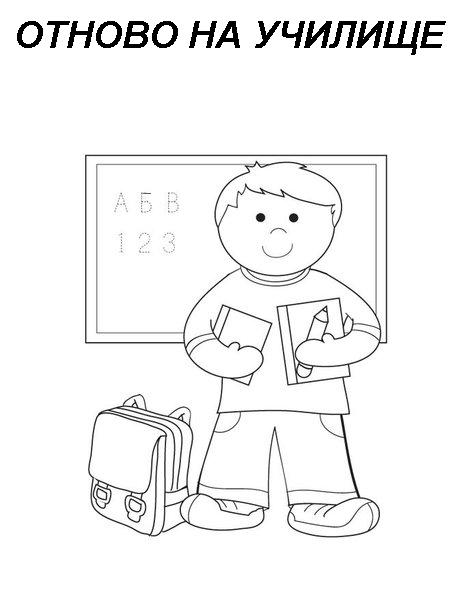 